ESCOLA _________________________________DATA:_____/_____/_____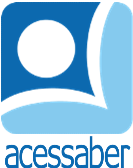 PROF:_______________________________________TURMA:___________NOME:________________________________________________________O BRASIL NO GOVERNO DE D. PEDRO IIDom Pedro II foi o segundo e último imperador do Brasil, reinando de 1840 a 1889. Seu governo foi um período de grandes transformações e modernização no país. Dom Pedro II assumiu o trono aos 14 anos, após a abdicação de seu pai, Dom Pedro I, e a fase regencial. Durante seu longo reinado, ele trabalhou para estabilizar o governo e promover o desenvolvimento econômico e social do Brasil. Sob seu comando, o Brasil começou a se industrializar e a investir em infraestrutura, como ferrovias e telégrafos, que facilitaram a comunicação e o transporte pelo vasto território brasileiro.A educação e a cultura também receberam atenção especial durante o governo de Dom Pedro II. O imperador era um grande incentivador das artes e das ciências, e promoveu a criação de diversas instituições educacionais e culturais, como o Colégio Pedro II e a Academia Imperial de Belas Artes. Ele acreditava que o progresso do país dependia da educação de seu povo e, por isso, apoiou a vinda de cientistas e artistas estrangeiros ao Brasil, além de investir na formação de professores e no desenvolvimento de escolas públicas.No entanto, o período também foi marcado por tensões políticas e sociais, principalmente em relação à escravidão. Dom Pedro II pessoalmente era contra a escravidão, mas enfrentou resistência de setores conservadores da sociedade que dependiam do trabalho escravo. O movimento abolicionista ganhou força nas décadas de 1870 e 1880, culminando com a assinatura da Lei Áurea em 1888, pela princesa Isabel, filha de Dom Pedro II. A abolição da escravidão foi um marco importante, mas trouxe desafios econômicos e sociais para o país, que precisava integrar milhões de ex-escravizados na sociedade.Além disso, o governo de Dom Pedro II enfrentou diversas crises políticas, incluindo a Guerra do Paraguai (1864-1870), que foi um dos maiores conflitos militares da América do Sul. A guerra teve um alto custo humano e financeiro para o Brasil, mas resultou na vitória brasileira e no fortalecimento do exército. No entanto, o desgaste causado pela guerra e as tensões sociais contribuíram para o crescimento do movimento republicano, que buscava substituir a monarquia por uma república.O reinado de Dom Pedro II chegou ao fim em 1889, quando um golpe militar proclamou a República e exilou o imperador e sua família. Apesar disso, Dom Pedro II é lembrado como um governante que buscou modernizar o Brasil e promover a justiça social. Seu legado inclui avanços na infraestrutura, educação e cultura, além de seu papel na abolição da escravidão. A transição para a república marcou o início de uma nova era na história brasileira.Questões1) Quem foi Dom Pedro II e quanto tempo durou seu reinado?R:______________________________________________________________________________________________________________________________________________________________________________________________________________________________________________________________________________2) Quais foram algumas das principais iniciativas de Dom Pedro II para modernizar o Brasil?R:______________________________________________________________________________________________________________________________________________________________________________________________________________________________________________________________________________3) Qual era a posição de Dom Pedro II em relação à escravidão e como isso afetou seu governo?R:______________________________________________________________________________________________________________________________________________________________________________________________________________________________________________________________________________4) Qual conflito militar significativo ocorreu durante o reinado de Dom Pedro II e quais foram suas consequências?R:______________________________________________________________________________________________________________________________________________________________________________________________________________________________________________________________________________5) O que aconteceu com Dom Pedro II e a monarquia em 1889?R:______________________________________________________________________________________________________________________________________________________________________________________________________________________________________________________________________________6) Como é lembrado o legado de Dom Pedro II?R:______________________________________________________________________________________________________________________________________________________________________________________________________________________________________________________________________________